PlanePros: The fastest way to travel within Japan and can actually be cheapCons: Can also be expensive; difficult for us to travel to an airportChubu Airport  has cheap airlines(with English reservation options) such as:JetstarAir AsiaOther airlines such as JAL and ANA are also available, but more expensive.For example, Nagoya<->Sapporo (round trip):Air Asia=¥7140Jetstar=¥9520JAL=¥33,460ANA=¥40,680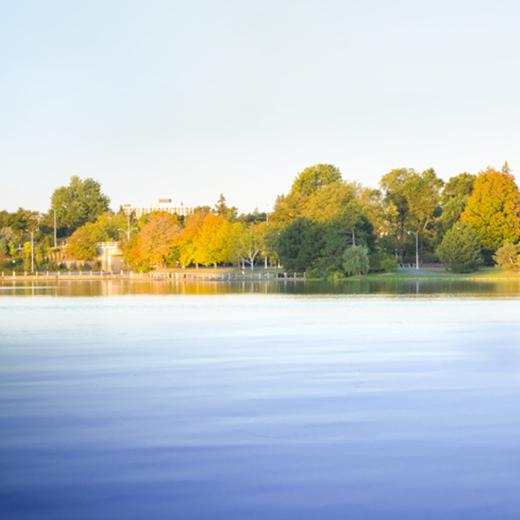 BusPros: Cheap and overnight buses save for accommodationCons: Slowest form of transportationWiller Bus Pass:Available to non-Japanese passport holdersChoose any 3, 5, or 7days within two months, and travel within Japan unlimited (except to Hokkaido and Okinawa)The dates do not have to be consecutive3days=¥12,500/5days=¥15,000 for all day passes3days=¥10,000/5days=¥12,500/7days=¥15,000 for MON-THU passesJR Tokai Highway Bus:Has an English translation, but it uses a machineYou can pay online or at the convenience storeBus stops are at Takayama-Hida bus center, Gifu Station, and Nagoya Station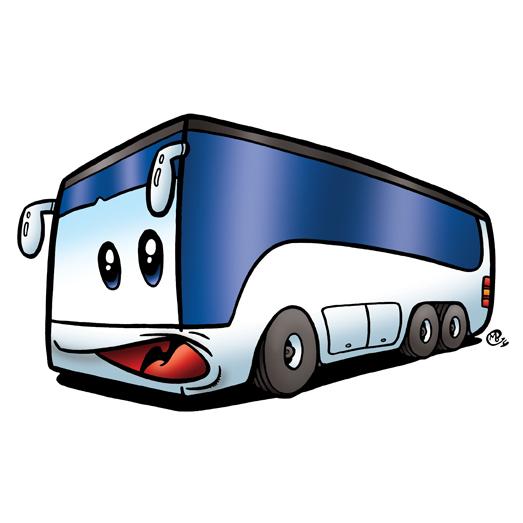 Local TrainPros: Good mode of transportation to the Kansai and Nagoya areaCons: Can be long and costly if taken to any other regionSeishun 18 Ticket-青春18きっぷA JR train pass which allows 5 days of unlimited travel around the country on all local and rapid JR trains for only ¥11,850!It can be bought at most JR stations across Japan.It is only sold and available for use during the 3 school holiday periods throughout the year:♦Spring vacation: Mar 1 – Apr 10♦Summer vacation: July 20 – Sept 10♦Winter vacation: Dec 10 – Jan 10You can even share it between friends travelling together5 people using 1 day each2 people using 2 days eachFor other times, a good way to go to the Kansai area is from Gifu or Ogaki Station. 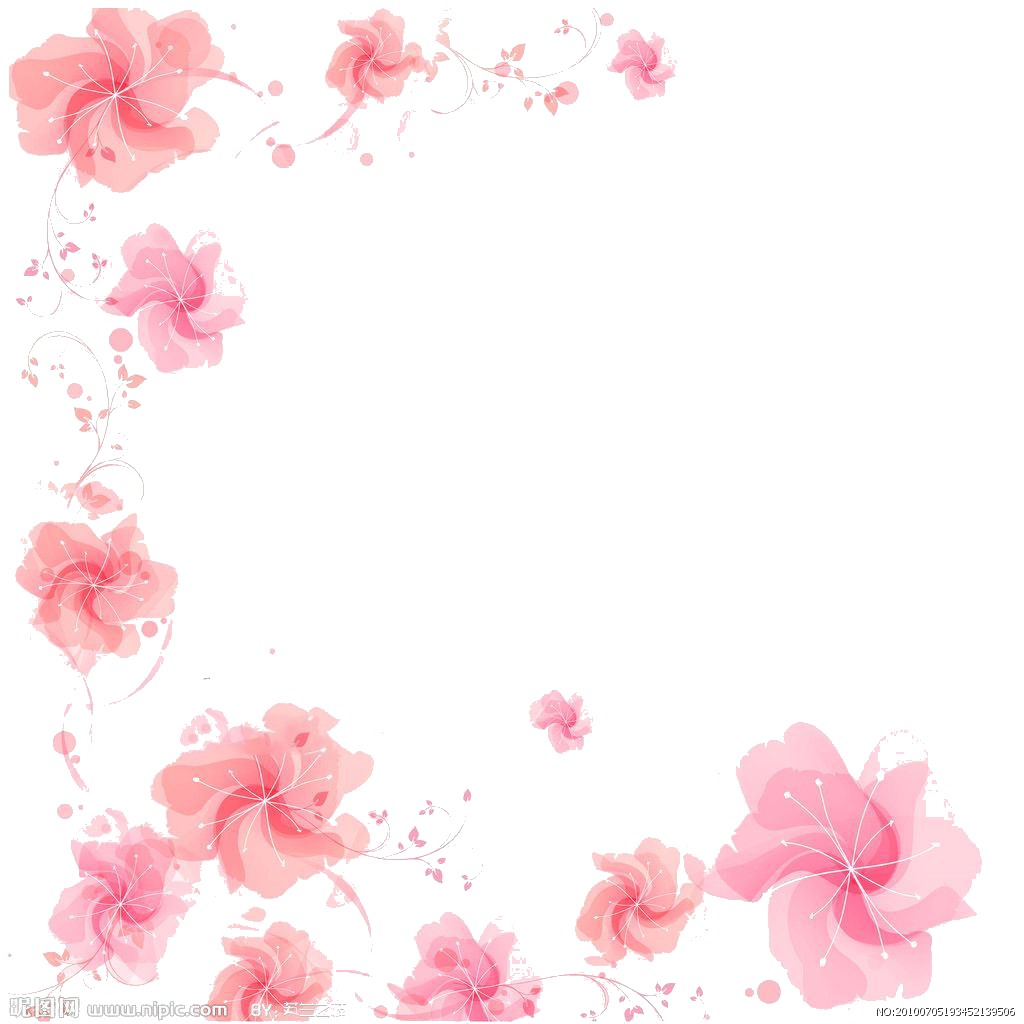 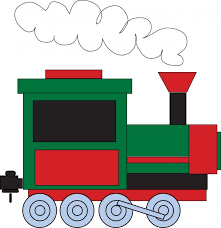 ShinkansenPros:Fast Cons: Can be expensive; often for non-reserved, you don’t get a seatPlatt Kodama / ぷらっとこだま- The Cheaper ShinkansenBook tickets in advance for the slower Kodama shinkansen and save a few thousand yen on your trips.Book your ticket at least 1 day in advanceBook online, over the phone (in Japanese) or at the Tokai Tour Centre in JR Nagoya stationChoose your departure time (every half hour)Get a free drink voucher!For example: With the regular shinkansen(One Way)Nagoya<->Osaka=¥5840 non;reserved; ¥6500 reservedNagoya<->Tokyo=¥10,360 non-reserved; ¥11,000 reservedWith Platt Kodama(One Way)Nagoya<->Osaka=¥4,400 reservedNagoya<->Tokyo=¥8,300 reserved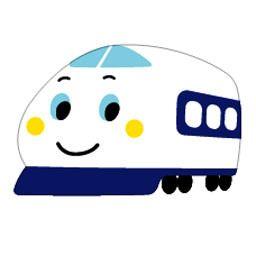 